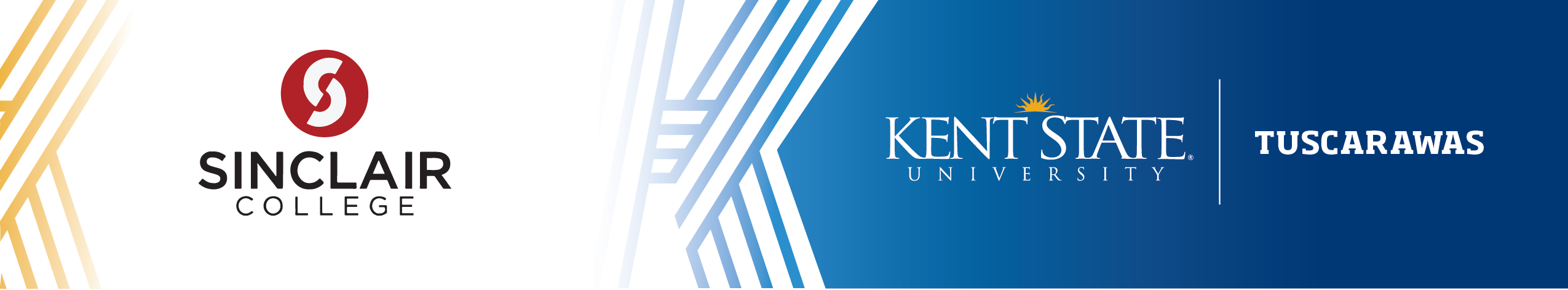 Associate of Applied Science in Civil Engineering Technology to Bachelor of Science in Engineering Technology, Integrated Engineering Technology ConcentrationB.S. in Engineering Technology is offered through the Tuscarawas Campus*^ Students seeking to transfer to Kent State University for the BS in Engineering Technology should complete MAT 1470 and MAT 1570 or MAT 1580. Students who do not complete this requirement will be required to complete MATH 11010 (KMCR) + MATH 11022 (KMCR) upon transfer to Kent State University. @ Course may be taken at Sinclair College and transferred to Kent State. However, please be aware of Kent State’s residence policy, which can be found in the Kent State University Catalog.* Technical classes for the BS degree can be completed online. For more information, contact the Engineering Technology department.** Minimum one course must be selected from the Humanities in Arts and Sciences (KHUM) area, and minimum one course must be selected from the Fine Arts (KFA) area. Please consult with an academic advisor.Students must successfully complete one domestic diversity course (DIVD) and one global diversity course (DIVG). Please consult with a Kent State Academic Advisor.Graduation RequirementsRequirements to graduate with the BS degree program: To graduate, students must have minimum 120 credit hours, 39 upper-division credit hours of coursework, a minimum 2.000 major GPA and minimum 2.000 cumulative GPA. They must also fulfill an approved experiential learning experience, a two-course diversity requirement (domestic and global), complete a writing intensive course with a minimum C (2.000) grade. More specific graduation requirement information can be found in the Academic Policies section of the Kent State University Catalog (www.kent.edu/catalog).This information is provided solely for the convenience of the reader, and Kent State University expressly disclaims any liability which may otherwise be incurred. This publication is neither a contract nor an offer to make a contract. While every effort has been made to ensure the accuracy of the information, Kent State University reserves the right to make changes at any time with respect to course offerings, degree requirements, services provided, or any other subject addressed herein.It is recommended that students intending to pursue the Bachelor of Science in Engineering Technology through Kent State University consult with academic advisors at both Sinclair College and Kent State University.Contact InformationSinclair College 
Janeil Bernheisel
Manager of Curriculum, Transfer & Articulation
Provost's Office
937-512-3145janeil.bernheisel@sinclair.edu Kent State University
Academic Partnerships
330-672-7341
pathways@kent.eduLast Updated May 2023Course Subject and TitleCreditHoursUpperDivisionNotes on Transfer Coursework to Kent StateCAT 1161 Introduction to the Built Environment3ENGT 1X000 (Applied Elective)CAT 1211 Construction Materials Testing2ENGT 1X000 (Applied Elective)CAT 1300 Introduction to CAD for Applications in Civil Engineering Technology2ENGT 1X000 (Applied Elective)CAT 1301 Civil Construction CAD2ENGT 1X000 (Applied Elective)CAT 1401 Construction Estimating3ENGT 1X000 (Applied Elective)CAT 1501 Fundamentals of Surveying & Mapping3■CMGT 31023 (Concentration Elective)CAT 2301 Land Development Design in Civil 3D3ENGT 2X000 (Applied Elective)CAT 2401 Construction Project Management3ENGT 2X000 (Applied Elective)CAT 2421 Soil Mechanics3■CMGT 42056 (Concentration Elective)CAT 2501 GPS & GIS for Engineering Technology Professionals2ENGT 2X000 (Applied Elective)CAT 2531 Advanced Surveying & Mapping3ENGT 2X000 (Applied Elective)CAT 2561 Route Surveying with Construction Applications2ENGT 2X000 (Applied Elective)CAT 2701 Civil Engineering Technology Internship2-4ENGT 2X000 CAT 2781 Civil Engineering Technology Capstone4ENGT 23099 (Applied Elective)COM 2211 Effective Public Speaking3COMM 15000 (KADL)ENG 1101 English Composition I3ENG 11011 (KCP1)Ohio Transfer 36: Social & Behavioral Sciences ElectiveECO 2180 Principles of Microeconomics (Required for BS)3ECON 22060 (KSS)Construction Elective5TRAN 1X000PHY 1106 (Physics for Technology) AND PHY 1107 (Lab for Physics for Technology) OR PHY 1141 (College Physics I)4-5PHY 12201 (KBS) (KLAB) + PHY 12202 (KBS) (KLAB) PHY 13001 (KBS) + PHY 13021 (KLAB)MAT 1470 (College Algebra) AND MAT 1570 (Analytic Geometry & Trigonometry) OR MAT 1580 (Precalculus)^5-6MATH 11010 (KMCR) + MATH 11022 (KMCR)MATH 11010 (KMCR) + MATH 11022 (KMCR)60-64 Total Credit Hours to Graduate with the AAS Degree from Sinclair College60-64 Total Credit Hours to Graduate with the AAS Degree from Sinclair College60-64 Total Credit Hours to Graduate with the AAS Degree from Sinclair College60-64 Total Credit Hours to Graduate with the AAS Degree from Sinclair CollegeCourse Subject and TitleCreditHoursUpperDivisionNotes on Transfer Coursework to Kent StateSemester Five: [16 Credit Hours] Kent State University Semester Five: [16 Credit Hours] Kent State University Semester Five: [16 Credit Hours] Kent State University Semester Five: [16 Credit Hours] Kent State University ENG 21011 College Writing II (KCP2)3@MATH 11012 Intuitive Calculus (KMCR)3@EERT 32003 Technical Computing3■OTEC 26636 Project Management for Administrative Professionals1ENGT 42003 Lean and Six Sigma for Competitive Manufacturing3■Kent Core Humanities and Fine Arts (KHUM/KFA)**3@Semester Six: [15 Credit Hours] Kent State University Semester Six: [15 Credit Hours] Kent State University Semester Six: [15 Credit Hours] Kent State University Semester Six: [15 Credit Hours] Kent State University ENG 20002 Introduction to Technical Writingor OTEC 26638 Business Communications3ENGR 36620 Project Management in Engineering3■ENGT 43363 Materials Science and Technology3■ENGT 32006 Economic Decision Analysis for Engineering Technology3■Concentration Elective3■Semester Seven: [15 Credit Hours] Kent State University Semester Seven: [15 Credit Hours] Kent State University Semester Seven: [15 Credit Hours] Kent State University Semester Seven: [15 Credit Hours] Kent State University ENGR 33700 Quality Techniques3■ENGR 31010 Engineering and Professional Ethics3■Kent Core Basic Sciences (KBS)3@Kent Core Humanities and Fine Arts (KHUM/KFA)**3@Kent Core Social Sciences (KSS – Not ECON)3@Semester Eight: [12-14 Credit Hours] Kent State University Semester Eight: [12-14 Credit Hours] Kent State University Semester Eight: [12-14 Credit Hours] Kent State University Semester Eight: [12-14 Credit Hours] Kent State University ENGR 31000 Cultural Dynamics Technology (DIVD) (WIC)or ENGR 33092 Cooperative Education - Professional Development (ELR) (WIC)3■ENGR 43080 Industrial and Environmental Safety3■ENGT 43099 Engineering Technology Capstone (ELR)3■Kent Core Humanities and Fine Arts (KHUM/KFA)**3@General Electives (if needed to reach 120 total credit hours)2@120 Total Credit Hours to Graduate with the BS, including transfer coursework, from Kent State University120 Total Credit Hours to Graduate with the BS, including transfer coursework, from Kent State University120 Total Credit Hours to Graduate with the BS, including transfer coursework, from Kent State University120 Total Credit Hours to Graduate with the BS, including transfer coursework, from Kent State University